新竹市私立光復高級中學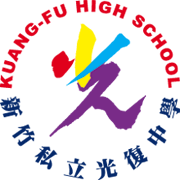 『綜合大樓東側1樓推廣中心工程』案第一次招標公告【案號】KFSH108-0227【公告機關代碼】181305【主辦機關】私立光復高中-總務處【案件名稱】綜合大樓東側1樓推廣中心工程案【法條依據】採購法第18條、第26條、第46條【案件分類】工程【領投標期限】108年03月6日(三)至108年3月19日(二)17:00止【開標日期】108年3月20日(三)13:30【廠商資格】丙級營造(含)以上（1.須具備室內裝修專業人員技術證照2.須具備勞工安全衛生證照3.資本額400萬含以上）【履約期限】詳如契約書（草案）【押標金額度】新台幣貳拾萬元整（$200,000元）【聯絡人】夏偉倫【聯絡人單位】私立光復高中-總務處【聯絡人電話】(03)575-3515【聯絡人傳真】(03)575-3514【投標文件領取方式及地點】週一至週五上午九時至下午五時上班時間內，至本校-總務處(綜合大樓4樓)（新竹市光復路二段153號）專人領取投標須知及相關資料【投標文件售價及付款方式】貳佰元整/份【收受投標文件方式及地點】108年3月19日(二)17:00前，專人送達：新竹市光復路二段153號，私立光復高中-總務處（綜合大樓四樓）【決標方式】非複數決標：訂有底價最低價得標【其它】網站http://www.kfsh.hc.edu.tw/web/main.asp~以下空白~